№ 1933 от 12.09.2023Білім беру ұйымдарында дене тәрбиесі мен спорт инфрақұрылымының жай-күйіне мониторинг жүргізу туралыБілім беру ұйымдарындағы сабақ, сабақтан тыс, кешкі және каникул уақытындағы дене тәрбиесі мен спорт инфрақұрылымының жай-күйін зерделеу мақсатында БҰЙЫРАМЫН:1. Білім беру ұйымдарының басшылары «Білім беру ұйымдарын жабдықтармен және жиһазбен жарақтандыру нормаларын бекіту туралы» 
ҚР БҒМ 2016 жылғы 22 қаңтардағы №70 бұйрығына сәйкес дене тәрбиесі мен спорт инфрақұрылымының жай-күйін жақсарту жөнінде қажетті шаралар қабылдасын, «Дене шынықтыру» оқу бағдарламасының бөлімдері бойынша стандартты спорт жабдықтары мен мүкәммалын жарақтандыруды қамтамасыз етсін.2. Білім беру ұйымдарының басшылары мониторингтік топқа дене тәрбиесі мен спорт инфрақұрылымының жай-күйі туралы қажетті ақпаратты 1-қосымшаға сәйкес ұсынсын.3. «Өркен» балалар мен жасөспірімдер дене тәрбиесі орталығы» МКҚК директоры (Н.Тяженов) күнтізбелік жыл бойы білім беру ұйымдарында дене тәрбиесі мен спорт инфрақұрылымының жай-күйіне, спорт залдары мен алаңдарының жұмыспен қамтылуына (талдамалық қызмет жоспарына, есептіліктің бекітілген нысандарына сәйкес және ҰБДҚ деректерін басшылыққа ала отырып) мониторинг жүргізуді қамтамасыз етсін.4. Осы бұйрықтың орындалуын бақылау Білім басқармасы басшысының орынбасары Н. Еламановқа жүктелсін.Басшы                                                                                Қ. Сенғазыев«__»________ 2023 ж.№_________ бұйрыққа1-қосымша ТізбесіБілім беру ұйымдарында дене тәрбиесі және спорт инфрақұрылымынжүргізу жай-күйіне мониторинг жүргізу ТІЗБЕСІСогласовано11.09.2023 17:00 Сарамбетова Гульфара Бекбулатовна11.09.2023 18:06 Еламанов Нариман ТанатаровичПодписано12.09.2023 11:01 Сенгазыев Касымхан Сенгазыулы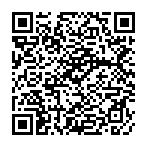 «АСТАНА  ҚАЛАСЫНЫҢ БІЛІМ БАСҚАРМАСЫ» МЕМЛЕКЕТТІК МЕКЕМЕСІ«АСТАНА  ҚАЛАСЫНЫҢ БІЛІМ БАСҚАРМАСЫ» МЕМЛЕКЕТТІК МЕКЕМЕСІ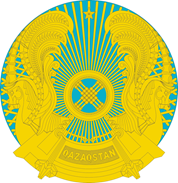 ГОСУДАРСТВЕННОЕ УЧРЕЖДЕНИЕ «УПРАВЛЕНИЕ ОБРАЗОВАНИЯ ГОРОДА  АСТАНЫ »ГОСУДАРСТВЕННОЕ УЧРЕЖДЕНИЕ «УПРАВЛЕНИЕ ОБРАЗОВАНИЯ ГОРОДА  АСТАНЫ »БҰЙРЫҚПРИКАЗПРИКАЗКод Папка атауы Үлгі мазмұны 01Нормативтік және реттеуші құжаттарЗаңдар, Қаулылар, Бұйрықтар, нұсқаулықтар02Пән бойынша оқу-әдістемелік қамтамасыз етуМББСНұсқаулық-әдістемелік хаттарОқу бағдарламаларыТиптік оқу жоспарларыКүнтізбелік-тақырыптық жоспарларСабақ жоспарларыОқу бағдарламасының бөлімдері бойынша оқу-әдістемелік кешендер, оның ішінде оқу бағдарламасының бөлімдері бойынша әдістемелік жинақтау папкаларыЭлектронды-әдістемелік материалдарФ. 7. Пән бойынша үлгерімі туралы есеп03Дене тәрбиесі бойынша мектептің жылдық жұмыс жоспары, оған бөлімдер кіреді:Ұйымдастыру-әдістемелік                іс-шараларОқу-әдістемелік іс-шаралар, оның ішінде пед.семинарлар, мастер-кластар, ашық сабақтар өткізу, сабақтарға өзара қатысуПән бойынша оқу-материалдық базаны жетілдіруге бағытталған           іс-шараларМектепішілік жарыстарДене шынықтыру-сауықтыру және спорттық-бұқаралық іс-шараларДене шынықтыру арқылы салауатты өмір салтын қалыптастыру бойынша іс-шаралар04Жылдық есепФ. 6. Бір айда мектепішілік спорттық-бұқаралық іс-шаралар өткізу туралыФ. 8. Оқушылардың спорттық-бұқаралық іс-шараларға және жарыстарға қатысу нәтижелері:мектепішілік,аудандық,қалалық,халықаралықМектептің рекордтар кітабы«Біз Қазақстанның болашағымыз!», «Olympic moves» мектеп Лигасын, Барсиада-мектеп Лигасын, «Ынта» түрлі деңгейлі жарыстарын,  «Ұлттық ойындар - асыл мұрамыз» ұлттық ойындары бойынша турнирді,   «Дидарлы жаз» қозғалмалы ойындар бойынша жарыстарды және т. б. өткізеді.Мектепішілік жарыстарды, дене шынықтыру-сауықтыру және спорттық-бұқаралық іс-шараларды өткізу туралы ережелер, хаттамалар, қорытынды ақпаратДене шынықтыру-сауықтыру және спорттық-бұқаралық іс-шараларды әзірлеу, сценарийлер05Білім беру ұйымының дене шынықтыру бойынша материалдық базасы туралы ақпаратФ. 1.Білім беру ұйымдарының дене шынықтыру бойынша материалдық базасы туралы ақпарат (ашық, жабық спорт ғимараттары)Ф 1.1 Дене шынықтыру бойынша материалдық база (оқу бағдарламасының бөлімдері бойынша)Залдың және спорт алаңдарының жұмыспен қамтылуын көрсете отырып, спорт залының паспортыСпорттық жабдықтар мен құрал-саймандар сатып алуға бөлінген қаражат туралы ақпарат06Дене шынықтыру мұғалімдерінің сапалық құрамыФ.2. Дене шынықтыру пәні мұғалімдерінің сапалық құрамыДене шынықтыру мұғалімдерінің кәсіби портфолиосы, оның ішінде мұғалімнің жеке даму жоспары07Пән бойынша әдістемелік жұмысты ұйымдастыру туралыФ.3. Пән бойынша әдістемелік жұмысты ұйымдастыру туралыДене шынықтыру мұғалімдерінің біліктілігін арттырудың перспективалық жоспарыДене шынықтыру мұғалімдерін аттестациялаудың перспективалық жоспары мен материалдарыДене шынықтыру мұғалімдерінің әдістемелік бірлестігінің жұмыс жоспарыДене шынықтыру мұғалімдерінің әдістемелік бірлестігі отырыстарының хаттамалары- Дене шынықтыру мұғалімдерінің әдістемелік бірлестігі отырыстарында, мектептің педагогикалық кеңестерінде, қалалық семинарларда және т. б. педагогтердің сөз сөйлеу материалдары.Өзара сабақтарға қатысу журналдарыЖас мамандармен тәлімгерлердің жұмыс жоспарын құруАта-аналармен жұмысты ұйымдастыру бойынша материалдар, оның ішінде ата-аналар жиналыстарында тақырыптық сөз сөйлеу, СӨС қалыптастыру және балаларды дене шынықтыру және спортпен тұрақты айналысуға ынталандыру бойынша ата-аналармен әңгімелесу.08 Спорт түрлері бойынша спорт секцияларының жұмысын ұйымдастыруФ. 4.Мектепішілік спорттық секциялар, оның ішінде сабақтан тыс спорттық сабақтарФ. 4.1. Мектептен тыс спорт секцияларыСпорт секцияларында шұғылданушылардың тізімі, оның ішінде балалардың әлеуметтік мәртебесін көрсете отырып, спорт түрлері бойынша сабақтан тыс спорттық сабақтарСпорт түрлері бойынша спорт секцияларының жұмыс кестесі, оның ішінде спорт секциялары басшыларының деректерін көрсете отырып, сабақтан тыс спорттық сабақтарСпорт секцияларына арналған спорт түрлері бойынша оқу бағдарламаларын және оның ішінде сабақтан тыс спорттық сабақтарды жүргізуСпорт түрлері бойынша спорт секцияларының күнтізбелік-тақырыптық жоспары, соның ішінде сабақтан тыс спорттық сабақтарСпорт секцияларына бару журналдары, соның ішінде сабақтан тыс спорттық сабақтарБЖСМ спорт секцияларында және басқа мектептен тыс спорт мекемелерінде шұғылданатын оқушылардың тізіміСпорт түрлері бойынша құрама командаларға уәжді, дарынды балалар-кандидаттардың тізімдерін әзірлеу09Қазақстан Республикасы халқының дене шынықтыру дайындығының президенттік тестілерін тапсыру жөніндегі жұмысты ұйымдастыруФ.5. Президенттік тест тапсыру туралыПрезидент тестілерінің нормативтерін тапсыру туралы бұйрықПрезидент тестілерінің нормативтерін тапсыру кестесіПрезидент тестілерінің сынақ түрлері бойынша нормативтерді тапсыру хаттамаларыПрезидент тестілерінің сынақ түрлері бойынша нормативтерді тапсырудың жиынтық хаттамасыҚазақстан Республикасы халқының дене шынықтыру дайындығының президенттік тестілерін тапсыру бойынша тақырыптық стенд10Денсаулық жағдайы бойынша арнайы медициналық топқа жатқызылған балалармен жұмысты ұйымдастыру:Денсаулық жағдайы бойынша арнайы медициналық топқа жатқызылған балаларды дене жүктемесінен босату туралы бұйрықДенсаулық жағдайы бойынша арнайы медициналық топқа жатқызылған оқушылардың ДКК анықтамаларыДиагнозын көрсете отырып, денсаулық жағдайы бойынша арнайы медициналық топқа жатқызылған сыныптар бойынша оқушылардың тізіміАрнайы медициналық топтарға арналған пән бойынша күнтізбелік-тақырыптық жоспарлар11Дене шынықтыру сабақтарында және дене шынықтыру-сауықтыру және спорттық-бұқаралық іс-шараларды өткізу кезінде қауіпсіздік техникасы және оқушылардың қауіпсіз өмір сүруін (ТБ және ОБЖ) қамтамасыз ету жөніндегі жұмысты ұйымдастыру туралы ( қараңыз.ТБ және ТЖБ қамтамасыз етуге жауаптыларды тағайындау туралы бұйрықСпорт ғимараттарын жаңа оқу жылына дайындыққа қабылдау актісіАкт-дене шынықтыру және спорт сабақтарын өткізуге рұқсат беруСпорт залындаГимнастикалық снарядтарды сынау актісіжәне спорт залындағы спорттық жабдықтардыМектеп стадионында спорт жабдықтарын сынау актісіСынақ нәтижелерін тіркеу журналыспорттық құрал-жабдықтар мен жабдықтарСпорттық мүкәммалды, жабдықтарды және желдеткіш құрылғыларды көзбен шолып қарау нәтижелерін тіркеу журналыЖалпы білім беретін мектепте дене шынықтыру және спорт сабақтарын ұйымдастыру және өткізу кезінде қауіпсіздік шараларын сақтау туралы нұсқаулықтан тұрады.Дене шынықтыру мұғалімі үшін еңбекті қорғау және қауіпсіздік шаралары бойынша қауіпсіздік техникасы бойынша нұсқаулық."Дене шынықтыру" пәні бойынша оқушыларға арналған қауіпсіздік шаралары бойынша кіріспе нұсқаулық және оқу бағдарламасының бөлімдері бойынша сабақтардағы қауіпсіздік техникасы бойынша нұсқаулық. :жеңіл атлетикаменспорт ойындарыне-гимнастикашаңғы даярлығыжүзубұл-тренажер залындажекпе - жек түрлеріжарыстардағытуристік іс-шараларды ұйымдастыру және өткізу бойыншаДене шынықтыру сабақтарында және спорттық-бұқаралық іс-шараларды өткізу кезінде қауіпсіздік техникасы бойынша нұсқаманы тіркеу журналы;Дене шынықтыру сабақтарында және спорттық-бұқаралық іс-шараларды өткізу кезінде жазатайым оқиғаларды тіркеу журналы          ТБ және ТЖБ бойынша           тақырыптық стендЗалда медициналық дәрі қобдишаларының және әртүрлі жарақаттар мен зақымданулар кезінде дәрігерге дейінгі алғашқы медициналық көмек көрсету жөніндегі нұсқаулықтардың болуы12Қосымша материалдарАудандық, қалалық спартакиадаларда, біріншіліктерде, кубоктарда, байқау-конкурстарда оқушылардың жеңіп алған жүлделері, кубоктары, грамоталары бар стендтер, сөрелер бар.Қызмет бағыттары бойынша тақырыптық портфолиоДене шынықтыру-сауықтыру және спорттық-бұқаралық іс-шараларды өткізу туралы ақпараттық экран